ILAC-MRA/CNAS 联合标识（检测实验室）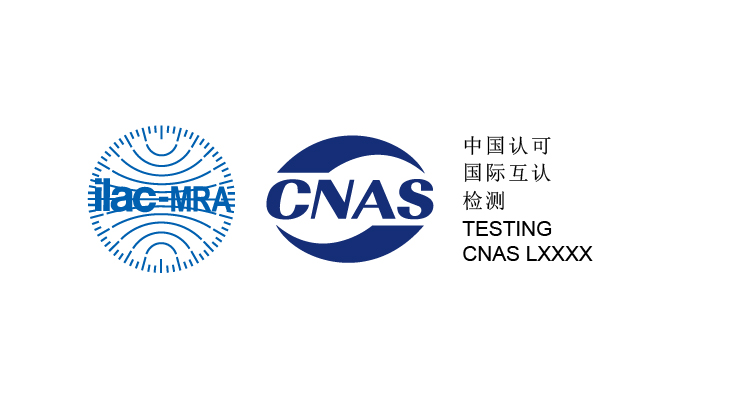 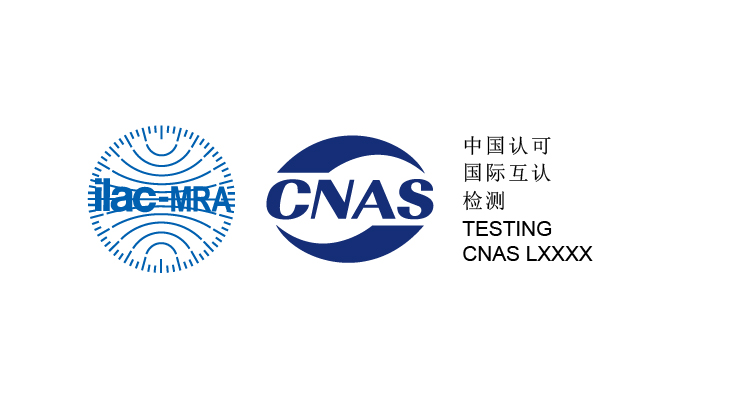 CNAS认可标识（检测实验室）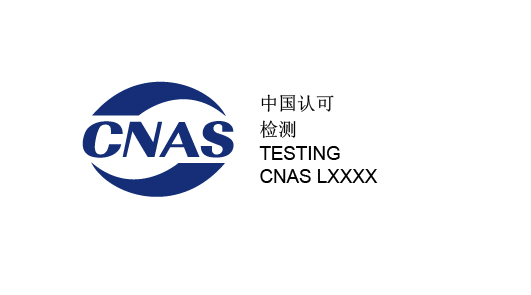 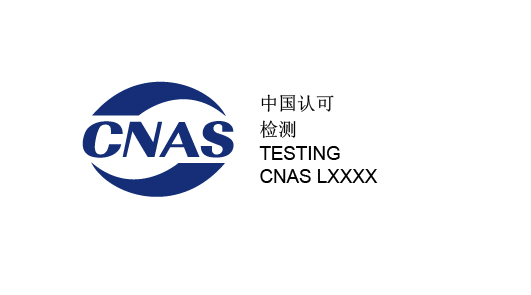 